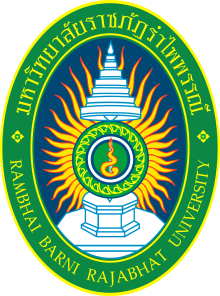 รายงานฉบับสมบูรณ์เรื่องรูปแบบการทำรายงานวิจัยฉบับสมบูรณ์ของมหาวิทยาลัยราชภัฏรำไพพรรณีResearch Report Writing Format of Rambhai Barni Rajabhat University สุข สดใส อิ่มใจ เบิกบานโครงการวิจัยนี้ได้รับทุนสนับสนุนจากงบ……………………………  มหาวิทยาลัยราชภัฏรำไพพรรณีประจำปีงบประมาณ ……………….รายงานฉบับสมบูรณ์เรื่องรูปแบบการทำรายงานวิจัยฉบับสมบูรณ์ของมหาวิทยาลัยราชภัฏรำไพพรรณีResearch Report Writing Format of Rambhai Barni Rajabhat University สุข สดใส อิ่มใจ เบิกบานโครงการวิจัยนี้ได้รับทุนสนับสนุนจากงบ……………………………  มหาวิทยาลัยราชภัฏรำไพพรรณีประจำปีงบประมาณ ……………….รายงานฉบับสมบูรณ์โครงการย่อยที่ 1 เรื่องการเขียนบทความวิชาการเพื่อการตีพิมพ์เผยแพร่Academic Writing for Publishingภายใต้แผนงานวิจัย เรื่องรูปแบบการทำรายงานวิจัยฉบับสมบูรณ์ของมหาวิทยาลัยราชภัฏรำไพพรรณีResearch Report Writing Format of Rambhai Barni Rajabhat University  ชื่อหัวหน้าโครงการย่อยและผู้ร่วมวิจัยโครงการวิจัยนี้ได้รับทุนสนับสนุนจากงบ……………………………  มหาวิทยาลัยราชภัฏรำไพพรรณีประจำปีงบประมาณ ……………….รายงานฉบับสมบูรณ์โครงการย่อยที่ 1 เรื่องการเขียนบทความวิชาการเพื่อการตีพิมพ์เผยแพร่Academic Writing for Publishingภายใต้แผนงานวิจัย เรื่องรูปแบบการทำรายงานวิจัยฉบับสมบูรณ์ของมหาวิทยาลัยราชภัฏรำไพพรรณีResearch Report Writing Format of Rambhai Barni Rajabhat University  ชื่อหัวหน้าโครงการย่อยและผู้ร่วมวิจัยโครงการวิจัยนี้ได้รับทุนสนับสนุนจากงบ……………………………  มหาวิทยาลัยราชภัฏรำไพพรรณีประจำปีงบประมาณ ……………….รายงานฉบับสมบูรณ์แผนงานวิจัยเรื่องรูปแบบการทำรายงานวิจัยฉบับสมบูรณ์ของมหาวิทยาลัยราชภัฏรำไพพรรณีResearch Report Writing Format of Rambhai Barni Rajabhat University  โครงการภายใต้แผนงานวิจัยโครงการย่อยที่ 1 เรื่องการเขียนบทความวิชาการเพื่อการตีพิมพ์เผยแพร่โครงการย่อยที่ 2 เรื่อง.............................................................................โครงการย่อยที่ 3 เรื่อง.............................................................................ชื่อผู้อำนวยการแผนงานวิจัยโครงการวิจัยนี้ได้รับทุนสนับสนุนจากงบ……………………………  มหาวิทยาลัยราชภัฏรำไพพรรณีประจำปีงบประมาณ ……………….รายงานฉบับสมบูรณ์แผนงานวิจัยเรื่องรูปแบบการทำรายงานวิจัยฉบับสมบูรณ์ของมหาวิทยาลัยราชภัฏรำไพพรรณีResearch Report Writing Format of Rambhai Barni Rajabhat University  โครงการภายใต้แผนงานวิจัยโครงการย่อยที่ 1 เรื่องการเขียนบทความวิชาการเพื่อการตีพิมพ์เผยแพร่โครงการย่อยที่ 2 เรื่อง.............................................................................โครงการย่อยที่ 3 เรื่อง.............................................................................ชื่อผู้อำนวยการแผนงานวิจัยโครงการวิจัยนี้ได้รับทุนสนับสนุนจากงบ……………………………  มหาวิทยาลัยราชภัฏรำไพพรรณีประจำปีงบประมาณ ……………….